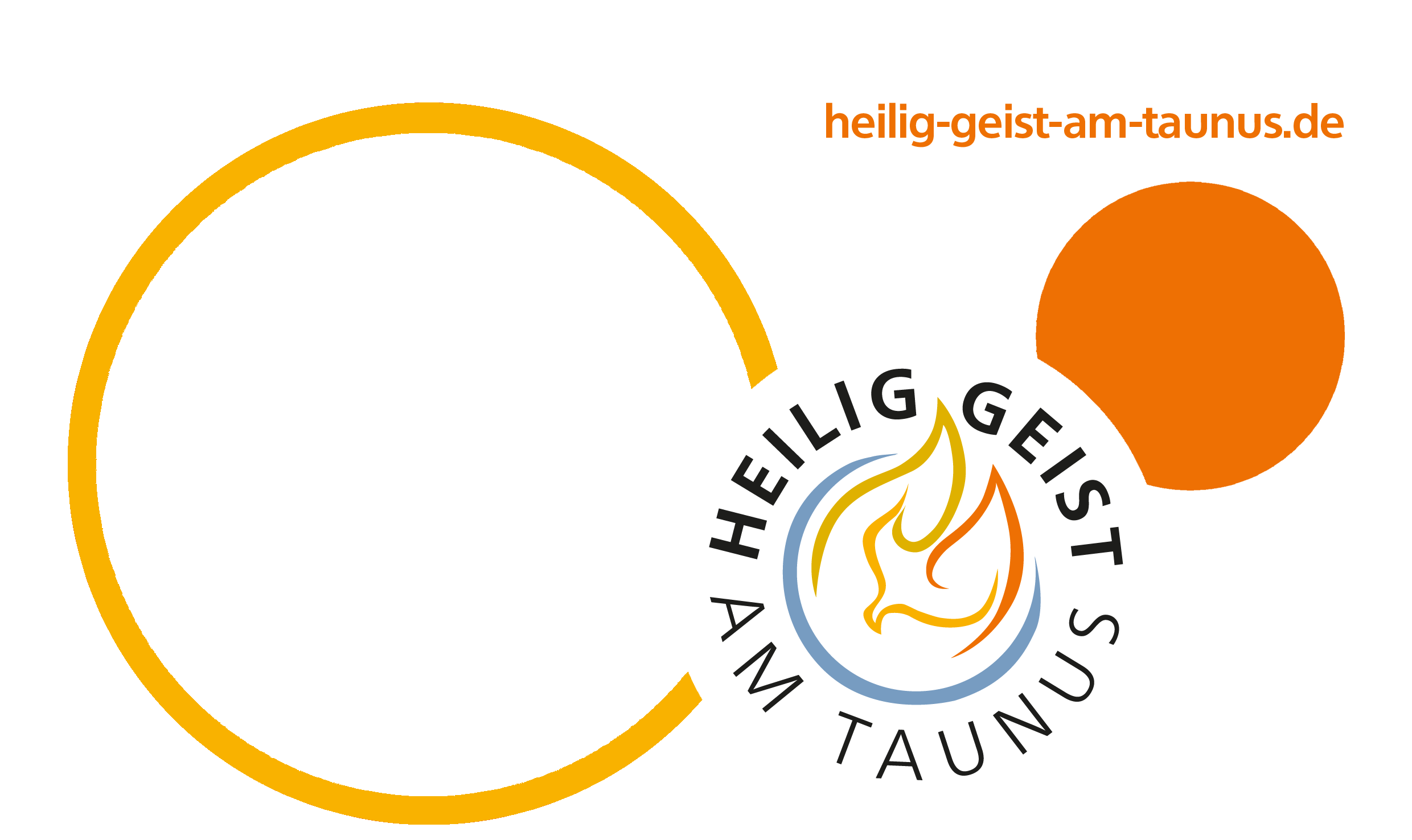 Titel der Veranstaltungmaximal zweizeiligUntertitel der Veranstaltung, Hinweise oder Erläuterungenzweizeiligoder dreizeiligTag XX.XX.XX um XX.XX UhrVeranstaltungsort mit AdresseHinweis auf Ansprechpartner/VeranstalterBild: 